2021年安徽公务员考试面试试题（7月9日）　　注意：面试题来自考生回忆，仅供参考。　　第一题：领导人在“七一勋章”颁授仪式上曾说：平常时候看得出来、关键时刻站得出来、危难关头豁得出来，请结合自身实际经历谈谈你对“平凡英雄”的理解。
　　第二题：你协助一位同事工作，工作没按时完成，领导批评了你同事，后来才知道是你的失误导致的，是同事承担了全部责任，你怎么办？　　第三题：你单位网站发布一则消息，其中有错别字。同时，这个消息还被其他网站转载了。群众打电话过来咨询，上级主管领导也打电话询问情况，领导让你去处理，你怎么办？第四题：无论是红船精神、脱贫攻坚精神、伟大抗疫精神…等等，都具有非凡的时代意义，请以“___精神，照耀___”为题，发表一次演讲。2021年安徽公务员考试面试试题（7月10日）　　注意：面试题来自考生回忆，仅供参考。　　第一题：领导人说，让人民生活幸福是国之大者，保护良好生态是国之大者，谈谈你对国之大者的理解。　　第二题：领导要求你结合安徽红色旅游地图（图上标记了淮海战役、渡江战役、小岗村、皖西革命根据地、新四军军部旧址、邓稼先故居、王稼祥纪念馆），将其分为三个主题，策划一次主题为“红色记忆”的党史学习教育活动，你会怎么做？　　第三题：靠谱的人有什么品质?忠诚，诚信，担当，友善，正直，朴实从中选三个词，说说你的理由看法?　　第四题：环卫工人坚守岗位，警察坚守岗位，科学家坚守岗位，以默默地坚守为题，发表演讲。2021年安徽公务员考试面试试题（7月11日）　　注意：面试题来自考生回忆，仅供参考。　　第一题：领导人的一封封回信体现了对青年人的殷切期待，号召让青春之花绽放在祖国最需要的地方，扎根中国大地了解国情民情，谈谈你的理解。　　第二题：单位组织优秀青年干部去基层历练，有三个地点，一是电商示范村，二是刚刚脱贫的贫困村，三是改革重点村。你会选择哪一个？并说明理由。　　第三题：一些老同事在退休后仍能发光发热，他们中有的去社区做志愿服务，有的去辅导小学生，有的去资助大学生，单位要拍摄相关微电影进行宣传，你怎么组织？　　第四题（漫画题）：　　=人，请谈谈你的启示。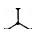 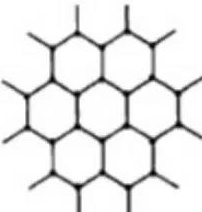 